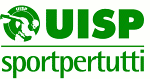 SECCHIA IN FESTA  2 GIUGNO  2018- 4° EDIZIONE SCHEDA DI ISCRIZIONE 100 KM del SECCHIAda compilare e inoltrare per email acicloviadelsecchia@uisper.info entro il 27/04/2018Nome 	Cognome 	Luogo  e data  di  nascita __________________________________________________Via _____________________________ _______________________ N° _______________Città __________________________ Cap ________________Prov.  _________________Telefono _____________________e-mail 	_____________________________________ Eventuale  Società sportiva di  appartenenza____________________________________ Intendo partecipare alla manifestazione non competitiva 100 km del Secchia Segnare  il percorso  prescelto  ed  eventuale tappa di rientro in caso di  utilizzo  bus     PERCORSO COMPLETO     A  euro    20  ……………………………………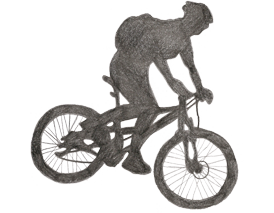 PERCORSO COMPLETO     B  euro    10  …………………………………….PERCORSO  MEDIO       A   euro    20  ……………………………………PERCORSO  MEDIO       B   euro    10  ……………………………………PERCORSO AREA NORD   A   euro    10  ……………………………………PERCORSO AREA  NORD  B   euro    5   ……………………………………PERCORSI  E  MODALITA’ DI  PARTECIPAZIONEPERCORSO   COMPLETO A      (iscrizione  20 euro)  gruppo  rossolunghezza km 120  partenza da  Villalunga  di Casalgrande (RE) ore  8 arrivo  ore  18.30  Quingentole (MN)             iscrizione  comprensiva  Ristori - pranzo e  rientro IN BUS CON PORTA BICI  
Indicare tappa per il rientro :  □ Campogalliano
□ Villalunga  di  CasalgrandePERCORSO   COMPLETO  B  (iscrizione   10 euro)   gruppo  rossolunghezza km 120  partenza da  Villalunga  di Casalgrande (RE) ore  8 arrivo  ore  18.30  Quingentole (MN)             iscrizione  comprensiva  Ristori - pranzo e  rientro CON MEZZI  PROPRI  PERCORSO   MEDIO  A  (iscrizione  20 euro)       gruppo verdelunghezza km 70  partenza da  Villalunga  di Casalgrande (RE) ore  8 arrivo  ore  13.30  San martino  Sulla Secchia (MO) rientro  a partire dalle 15 dopo il pranzo            iscrizione  comprensiva  Ristori - pranzo e  rientro IN BUS CON PORTA BICI  
Indicare tappa per il rientro :  □ Campogalliano
□ Villalunga  di  CasalgrandePERCORSO   MEDIO  B  ( iscrizione 10 euro)          gruppo verdelunghezza km 70  partenza da  Villalunga  di Casalgrande (RE) ore  8 arrivo  ore  13.30  San martino  Sulla Secchia (MO) rientro  a partire dalle 15 dopo il pranzo            iscrizione  comprensiva  Ristori - pranzo e  rientro  CON MEZZI  PROPRI  
  PERCORSO   AREA NORD  A  (iscrizione  10 euro)   gruppo blu     lunghezza km 35 partenza da  Concordia S.S  (MO)  ore  15.30/15.45  arrivo  ore  18.30  Quingentole (MN)             iscrizione  comprensiva  Ristori  e  rientro IN BUS CON PORTA BICI  
Indicare tappa per il rientro :  □ Concordia
PERCORSO   AREA NORD  B  (iscrizione 5 euro)      gruppo blu    lunghezza km 35 partenza da  Concordia S.S  (MO)  ore 15.30- 15.45 arrivo  ore  18.30  Quingentole (MN)             iscrizione  comprensiva  Ristori  e  rientro CON MEZZI  PROPRI  note:La partenza  del bus  di  rientro  da Quingentole, nel rispetto  dei  tempi della manifestazione e dei partecipanti , avverrà intorno alle  19.30.Al  rientro  a Villalunga di  Casalgrande, sarà in funzione  uno stand gastronomico (aperto  a  tutti , ma non compreso  nella quota di partecipazione della 100km del  Secchia )
COME   ISCRIVERSIPer posta  elettronica  Caricare la scheda (foglio 1 di  questa comunicazione )  in ogni  sua parte e inviarla via mail all’indirizzo  cicloviadelsecchia@uisper.info con allegato copia del  bonifico di  pagamento  (IBAN  UISP comitato di  Modena  IT 60 T 05387 12903 0000 0000 8824 )Causale:  iscrizione  100 km  del  Secchia  2018Direttamente presso le  sedi  UISP Caricare la scheda  e consegnarla  direttamente nelle sede  UISPUISP comitato Territoriale di Modena-via IV Novembre 40/H - 41123 MODENA
Riferimenti: Roberto /Elisa  ufficio  tesseramenti 
Tel: 059 348811 mail tesseramento@uispmodena.it  orari segreteria lun , merc, ven  dalle 9 alle 13    lun e merc   dalle 14.30  alle 18.30 UISP comitato Territoriale di Reggio Emilia -Via Tamburini n. 5 – 42122 REGGIO EMILIA
Riferimenti: Segreteria Tel: 0522 267211
Posta elettronica: tesseramento@uispre.it orari segreteria  dal  lun al ven  8.30- 13 pomeriggio  dalle  15 alle 18.30   escluso  merc pom  N.B  l’iscrizione è  valida   e confermata dall’organizzazione via mail o direttamente all’atto  dell’iscrizione nelle sedi  preposte. La partecipazione è a numero  chiuso ed è prevista la chiusura anticipata delle iscrizioni in caso  di  raggiungimento del   massimo  numero  di  partecipanti. Per le persone interessate chiediamo di effettuare l’iscrizione  prima  possibile per favorirci nell’organizzazione dell’ evento .La sede operativa  della manifestazione  è la UISP Modena  tel  059 348811REGOLE  DI  PARTECIPAZIONE
Per partecipare alla manifestazione è obbligatorio utilizzare una bicicletta adeguata al tipo di percorso (mountain bike, meglio, ma non indispensabile, se con forcella anteriore ammortizzata), indossare il casco, ed avere con sé una borraccia ed il necessario per far fronte a piccoli imprevisti quali ad esempio forature. 
La manifestazione ha carattere non competitivo, tuttavia considerata la lunghezza (circa 120 km) e le caratteristiche del percorso si raccomanda la partecipazione a persone allenate. Per completare il tragitto secondo i tempi prestabiliti sarà necessario mantenere una velocità media tra i 15 e i 20 km orari.
Il bus per il ritorno non seguirà il percorso della pedalata per cui chi per stanchezza non si sentisse in grado di terminare il percorso non potrà contare su un passaggio! I mezzi al seguito serviranno solo in caso di emergenze.
Al tempo stesso invitiamo i ciclisti più allenati a godersi la pedalata in compagnia ed il paesaggio senza correre troppo, per aiutare lo staff a mantenere compatto il gruppo ricordiamo che è vietato ai partecipanti superare la testa del gruppo.

La manifestazione si svolgerà anche in caso di maltempo, vi invitiamo a dotarvi di abbigliamento adeguato. In caso di mancata partecipazione alla manifestazione per motivi non riconducibili all’organizzazione le quote di iscrizione non verranno rimborsate.Firma per accettazione____________________Sono interessato ad essere informato tramite la mia e-mail in merito ad attività in ambiente analoghe Firma____________________